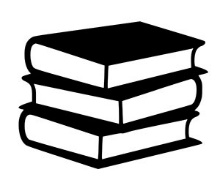 ЧЕК-ЛИСТ ПРОЧИТАННЫХ КНИГ